Муниципальное автономное общеобразовательное учреждение «Юго-Камская средняя школа»Рабочая программа курса по физике «Решения практических задач»Автор:Каменева Ирина Витальевна,  учитель, муниципальное автономное общеобразовательное учреждение «Юго-Камская средняя школа»Юго-Камский – 2021 Рабочая программа курса по физике «Решения практических задач»Ум заключается не только в знании, Но и в умении прилагать знание на деле.Аристотель	Программа «Решения практических задач» рассчитана на учащихся 10 классов. Проводится в рамках учебного плана. Курс согласован с базовым курсом физики и предполагает изучение предмета в несколько большем объеме по количеству задач и их типов по всем разделам физики. Программа курса согласована с требованиями Государственного образовательного стандарта   в соответствие с  требованиями итоговой аттестации. Курс предполагает обобщение и углубление знаний, полученных на уроке, развития умений решать физическую задачу и через это более глубокое понимание физики.Период проведения: 2021-2022 учебный год.Режим занятий: 1 раз в неделю.Место проведения: домашние условия или кабинет физики МАОУ «Юго-Камская средняя школа». Курс краткосрочный 8 часов: в течение одной четверти.Курс профильный, предназначен для обучающихся с углубленным изучение предмета физика.Курс можно проводить онлайн.Количество обучающихся в группе неограниченно.Актуальность курса Реальная жизнь ставит перед выпускниками учебных заведений непростую задачу - быть востребованными на рынке труда. Любому производству требуются профессионалы, умеющие комплексно решать производственные задачи. Современная система образования предполагает развитие у обучающихся самостоятельности, мобильности, творческого мышления. Они необходимы для адаптации и продуктивной деятельности в различных профессиональных сферах. Общеобразовательная подготовка в школе - база для изучения дисциплин профессионального и общепрофессионального цикла.В современных условиях особенно актуален вопрос организации учебного процесса. Он должен быть построен таким образом, чтобы его образовательный результат проявлялся в развитии собственной внутренней мотивации обучения, мышления, воображения, творческих способностей, устойчивого познавательного интереса обучающихся, в формировании системы жизненно важных, практически востребованных знаний и умений. Такой набор позволит обучающимся адаптироваться к жизни, относиться к ней активно, творчески.Основная цель курса- создание условий для профессионального самоопределения обучающихся.Задачи курса:- познакомить с формами работы, характерными для  естественнонаучного профиля;- развивать специальные и обще учебные умения;- поддерживать интерес к изучению физики, развивать интеллектуальные и творческие способности;- совершенствовать навыки работы с измерительными приборами;Планируемые результатыТематическое планирование  В курсе представлен блок «Молекулярная физика и термодинамика» (8 часов). Одним из методов изучения физики является эксперимент, поэтому умению выполнит самостоятельно опыт, отводится огромное значение. Вначале обучающиеся знакомятся с техникой безопасности,  затем выясняем, что такое практическая задача - опыт. Опыты проводятся фронтально, но это не лабораторная работа, где дан четкий алгоритм действий. Обучающиеся самостоятельно решают, что они делают, как и какое оборудование из предложенного перечня они будут использовать. Все работы можно  выполнить и в домашних условиях. Это актуально при дистанционном проведении курса. Оценивание работы будет производиться по отчету.Разработанные занятия, размещены в группе ВК, ссылка  на материалы:https://vk.com/club194028994Ресурсное обеспечениеОборудование кабинета физикиСписок литературыВолков В.А. Поурочные разработки по физике. 8 класс. – М.: ВАКО, 2009. – 368 с.;Волков В.А. Поурочные разработки по физике. 10 класс. – М.: ВАКО, 2007. – 400 с.;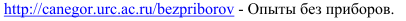 РезультатОбъект оценивания – продукт и/или КИМ Предметные:Собирать установки для проведения экспериментаПроводить наблюдения и измеренияПредставлять результаты в виде таблиц, графиковВыявлять эмпирические зависимостиПриводить примеры практического использования законовИспользовать приобретенные знания Выполнено практическое задание: проведены измерения, представлены результаты.Выявлена эмпирическая зависимостьМетапредметные:Определять и формулировать цель деятельностиУчиться высказывать свою версию или работать по плануДавать оценку действий другим и самооценкуПерерабатывать полученную информацию: анализировать и обобщать результатыОриентироваться в источниках информацииДобывать новые знанияПреобразовывать информацию из одной формы в другуюДонести свою позицию, отстаивать точку зренияПодготовлен отчет о проведенной работеЛичностные:Уметь работать в группеВыслушивать и уважать мнение других№Наименование темы (раздела)часыСодержание деятельности педагога и учащихсяОбъект оценивания1Инструктаж по ТБ. Введение. Что такое практическая задача. Требования к оформлению и отчету.1лекция Молекулярная физика и термодинамика72 Исследование зависимости показаний термометра от внешних условий1Практическая работаУчитель - консультантОтчет о выполнении работыПравила проведения измерений3Основные положения МКТ1Практическая работаУчитель - консультантОтчет о выполнении работы4Влажность воздуха1Практическая работаУчитель - консультантОтчет о выполнении работы5Поверхностное натяжение1Практическая работаУчитель - консультантОтчет о выполнении работы6Измерение коэффициента поверхностного натяжения1Практическая работаУчитель - консультантОтчет о выполнении работы7Способы изменения внутренней энергии1Практическая работаУчитель - консультантОтчет о выполнении работы8 Виды теплопередачи1Практическая работаУчитель - консультантОтчет о выполнении работы